Säkerställande av fortsatt vårjaktVid beslutet om 2018 års vårjakt deltog inte de socialdemokratiska ministrarna i regeringens beslutsfattande, vilket innebär att bl.a. ansvarig minister uppenbarligen inte stöder beslutet om fortsatt vårjakt. Agerandet är uppseendeväckande i och med att Åland med största sannolikhet ställs inför EU-domstolen och därmed är beroende av ett kraftfullt försvar på alla nivåer.Med hänvisning till 38 § 1 mom. lagtingsordningen ställer jag till vederbörande medlem av landskapsregeringen följande skriftliga fråga:Hur avser lantrådet att säkerställa försvaret av den åländska vårjakten i ett läge där ansvarig minister inte stöder jaktens fortbestånd?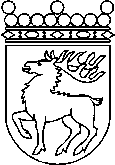 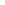 Ålands lagtingSKRIFTLIG FRÅGA nr 4/2017-2018SKRIFTLIG FRÅGA nr 4/2017-2018Lagtingsledamot DatumMikael Lindholm2018-04-16Till Ålands lagtingTill Ålands lagtingTill Ålands lagtingTill Ålands lagtingTill Ålands lagtingMariehamn den 16 april 2018Mariehamn den 16 april 2018Mikael Lindholm